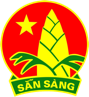 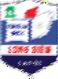 LIÊN ĐỘI TRƯỜNG THCS LONG BIÊNĐIỂM SƠ KẾT THI ĐUA TUẦN 1(Từ ngày 5/9 đến ngày 10/9 /2023)LỚPCH NỘI QUY100 điểmĐIỂM CỘNGLỖI VI PHẠMTỔNG ĐIỂMXẾP THỨXẾP KHỐIKHEN NGỢI6A1919912496A2946942066A39829881NHẤT KHỐI6A4962-NHĐCR49881NHẤT KHỐI6A598010052NHẤT KHỐI6A69829881NHẤT KHỐI6A7973971646A889118927116A99010902676A1083178331106A11955951757A1955951767A29829882NHẤT KHỐI7A39829882NHẤT KHỐI7A49610 VNKG4106217A58713872987A6919912477A79829882NHẤT KHỐI7A88119813398A1946942048A2937932358A39510 VNKG5105318A482  17833178A58812882868A69210 VNKG8102428A7100010053NHẤT KHỐI9A1946942069A28416843079A398298849A4955951759A599199739A69810 VNKG2108119A7100010052NHẤT KHỐI